MODELLO DI GRIGLIA DI VALUTAZIONE PER PIANI DI MARKETING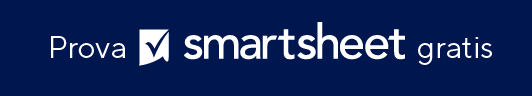 NOME DEL PIANO DI MARKETINGDATADATANOME DEL REVISOREGRIGLIA DI VALUTAZIONEPUNTEGGIOSCALA DI PUNTEGGIOSCALA DI PUNTEGGIOTOTALEECCELLENTE; Aspettative superate4ECCELLENTEECCELLENTE82 – 88SODDISFACENTE; Standard soddisfatti3SODDISFACENTESODDISFACENTE71 – 81MARGINI DI MIGLIORAMENTO; Standard parzialmente soddisfatti2MARGINI DI MIGLIORAMENTOMARGINI DI MIGLIORAMENTO60 – 70NON SODDISFACENTE; Standard non soddisfatti1NON SODDISFACENTENON SODDISFACENTE0 – 59STATO DEI PRODOTTI / DEI CLIENTI4321Fornisce dettagli completi sui prodotti e i servizi  Definisce in modo chiaro il punto di vista del clienteDefinisce la posizione del prodotto/del servizio rispetto alla concorrenza; nomi dei principali concorrentiPUNTEGGIO TOTALE STATO DEI PRODOTTI / DEI CLIENTIPESO1ANALISI DI MERCATO4321Le iniziative di marketing in atto e la conoscenza dei concorrenti e dei clienti definiscono lo stato del cliente sul mercato attualeDefinisce le principali tendenze di settore per comunicare e individuare le opportunità immediate per le offerteInclude i profili dettagliati dei clienti e la descrizione dei profili di acquisto, dei comportamenti e del processo decisionale del clienteCompleta l'analisi SWOT: concorrenzaCompleta l'analisi SWOT: prodotto/clienteFornisce i principali risultati della ricerca (indagini, focus group, colloqui, etc.); giustifica il piano per la raccolta dei dati / fornisce i fattiPUNTEGGIO TOTALE ANALISI DI MERCATOPESO1PROPOSTA DI BUSINESS4321Fornisce la dichiarazione effettiva della mission rilevante per l'attivitàLa strategia identifica e conferma i principali presuppostiGli obiettivi a breve e a lungo termine sono raggiungibili entro i tempi prestabilitiI dati demografici identificano in modo chiaro il mercato di destinazione, desideri e bisogni sono soddisfattiPUNTEGGIO TOTALE PROPOSTA DI BUSINESSPESO1STRATEGIE E PIANO D'AZIONE4321Fornisce prove inconfutabili della fornitura del prodotto o del servizioFornisce la struttura dei prezzi e il metodo per stabilirliFornisce la posizione del mercato di destinazione con prove documentateIl materiale promozionale definisce in modo chiaro cosa, dove, quando e comeFornisce una chiara argomentazione esclusiva di vendita valida per il mercatoPUNTEGGIO TOTALE STRATEGIE E PIANO D'AZIONEPESO1BUDGET4321Fornisce un conto economico completo; dimostra una redditività (ROI) ragionevole; i calcoli sono accurati e correttamente organizzatiPUNTEGGIO TOTALE BUDGETPESO2VALUTAZIONE4321Le valutazioni dei dati e dei criteri dimostrano una comprensione approfondita dei prodotti e dei servizi offertiPUNTEGGIO TOTALE VALUTAZIONEPESO1ASPETTI FORMALI DEL PIANO4321È corretto dal punto di vista grammaticale e ortografico; menziona correttamente le fonti; è formattato in modo corretto e piacevolePUNTEGGIO TOTALE ASPETTI FORMALI DEL PIANOPESO1PUNTEGGIO TOTALE PIANO DI MARKETING GENERALEDICHIARAZIONE DI NON RESPONSABILITÀQualsiasi articolo, modello o informazione sono forniti da Smartsheet sul sito web solo come riferimento. Pur adoperandoci a mantenere le informazioni aggiornate e corrette, non offriamo alcuna garanzia o dichiarazione di alcun tipo, esplicita o implicita, relativamente alla completezza, l’accuratezza, l’affidabilità, l’idoneità o la disponibilità rispetto al sito web o le informazioni, gli articoli, i modelli o della relativa grafica contenuti nel sito. Qualsiasi affidamento si faccia su tali informazioni è pertanto strettamente a proprio rischio.